ПАСПОРТДОРОЖНОЙ БЕЗОПАСНОСТИ Муниципального образовательного учреждениядополнительного образования Детско-юношеского центра «Ярославич» 2015 годОбщие сведенияМуниципальное образовательное учреждение дополнительного образования  Детско-юношеский центр «Ярославич» Тип ОУ: Местонахождение ОУ: Российская Федерация, Ярославская область, г. Ярославль, ул. Труфанова д. 25 корпус 2Фактический адрес ОУ:    1-ое учебное здание 150063, г. Ярославль,                                                     ул. Труфанова, д. 25, корп. 2                                                    2-ое учебное здание 150063, г. Ярославль,                                                     ул. Труфанова, д. 29, корп. 2                                                    3-е учебное здание 150018, г. Ярославль,                                                     ул. 1-ая Приречная  д.11Руководители ОУ:Директор:                                                 Дубовик Елена Анатольевна           (4852) 57-23-21Заместитель директорапо учебно-воспитательной работе:       Маслова Светлана Валентиновна    (4852) 53-79-29Ответственные сотрудники муниципального органа управления образованием Начальник отдела дополнительного образования и воспитательной работы департамента образования мэрии г. Ярославля Абрамова Елена Германовна, (4852) 40-51-19Ведущий специалист отдела дополнительного образования и воспитательной работы департамента образования мэрии г. Ярославля Сметанина Кристина Владимировна, (4852) 40-51-20Ответственные от отдела ГИБДД УМВД по Ярославской областиЗаместитель начальника ОГИБДД УМВД по городу Ярославлю, майор полиции Виноградов Олег Сергеевич, (4852) 78-49-00Старший инспектор по пропаганде ОГИБДД УМВД России по городу ЯрославлюАртемова Елена Викторовна (4852) 78-49-10, (4852) 78-49-11; (4852) 78-49-12Ответственный сотрудник по охране труда:Заместитель директора по административно-хозяйственной части Смирнова Любовь Анатольевна (4852) 53-79-29Количество обучающихся: 2000Наличие уголка по БДД: не имеетсяНаличие класса по БДД: не имеетсяНаличие автоплощадок по БДД: не имеетсяНаличие автобуса в ОУ (школьного) или любого другого, предназначенного для перевозки обучающихся: не имеетсяВладелец автобуса: не имеетсяВремя занятий в ОУ: 9.00- 21.00Телефоны оперативных служб:РОВД Дзержинского района    56-11-35 ,  02 Дежурный МЧС (ЕДДС)   30-01-01 Скорая помощь Дзерж. района 50-50-68 Травмопункт Дзержинского р-на 55-73-70 Пожарная часть №18             56-11-58     Приложения.1. Образцы схем муниципального общеобразовательного учреждения:1.1  План – схема района расположения 1-го учебного здания МОУДО ДЮЦ «Ярославич», пути движения транспортных средств и обучающихся;1.2  План-схема организации дорожного движения в непосредственной близости от 1-го учебного здания МОУДО ДЮЦ «Ярославич» с размещением соответствующих технических средств, маршруты движения обучающихся и расположение парковочных мест;1.3  План-схема организации дорожного движения в непосредственной близости от 2-го учебного здания МОУДО ДЮЦ «Ярославич» с размещением соответствующих технических средств, маршруты движения обучающихся и расположение парковочных мест;1.4  План-схема организации дорожного движения в непосредственной близости от 3-го учебного здания МОУДО ДЮЦ «Ярославич» с размещением соответствующих технических средств, маршруты движения обучающихся и расположение парковочных мест.2. Пояснительная записка к паспорту дорожной безопасности МОУДО ДЮЦ «Ярославич».                      								Приложение 1 к паспорту дорожной       безопасности муниципального образовательного учреждения  1.1  План – схема района расположения МОУДО ДЮЦ «Ярославич»,     пути движения транспортных средств и обучающихся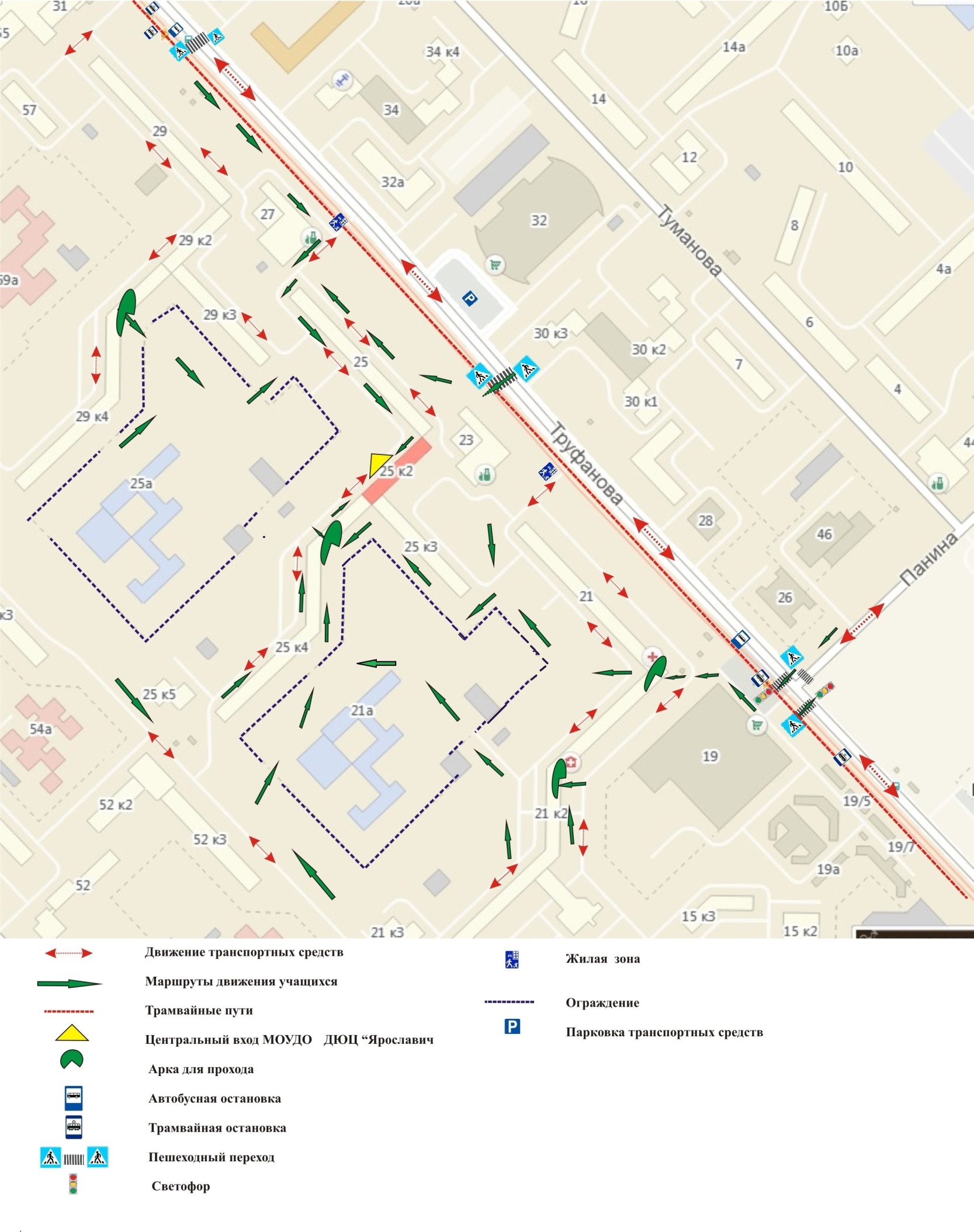  План-схема организации дорожного движения в непосредственной близости от                МОУДО  ДЮЦ «Ярославич» с размещением соответствующих технических средств,      маршруты движения обучающихся и расположение парковочных мест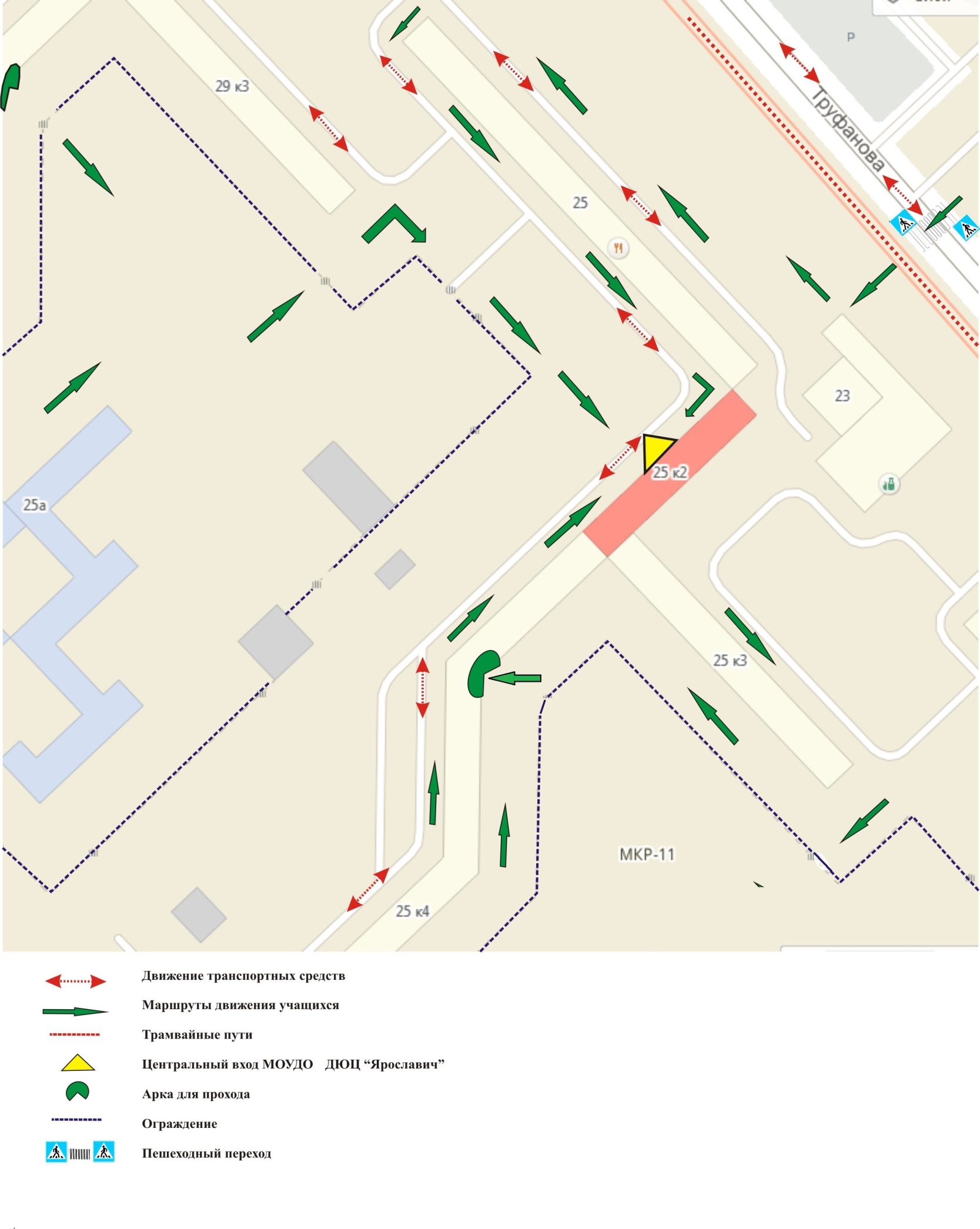 1.3 План-схема организации дорожного движения в непосредственной близости от 2-го учебного здания МОУДО  ДЮЦ «Ярославич» с размещением соответствующих технических средств,             маршруты движения обучающихся и расположение парковочных мест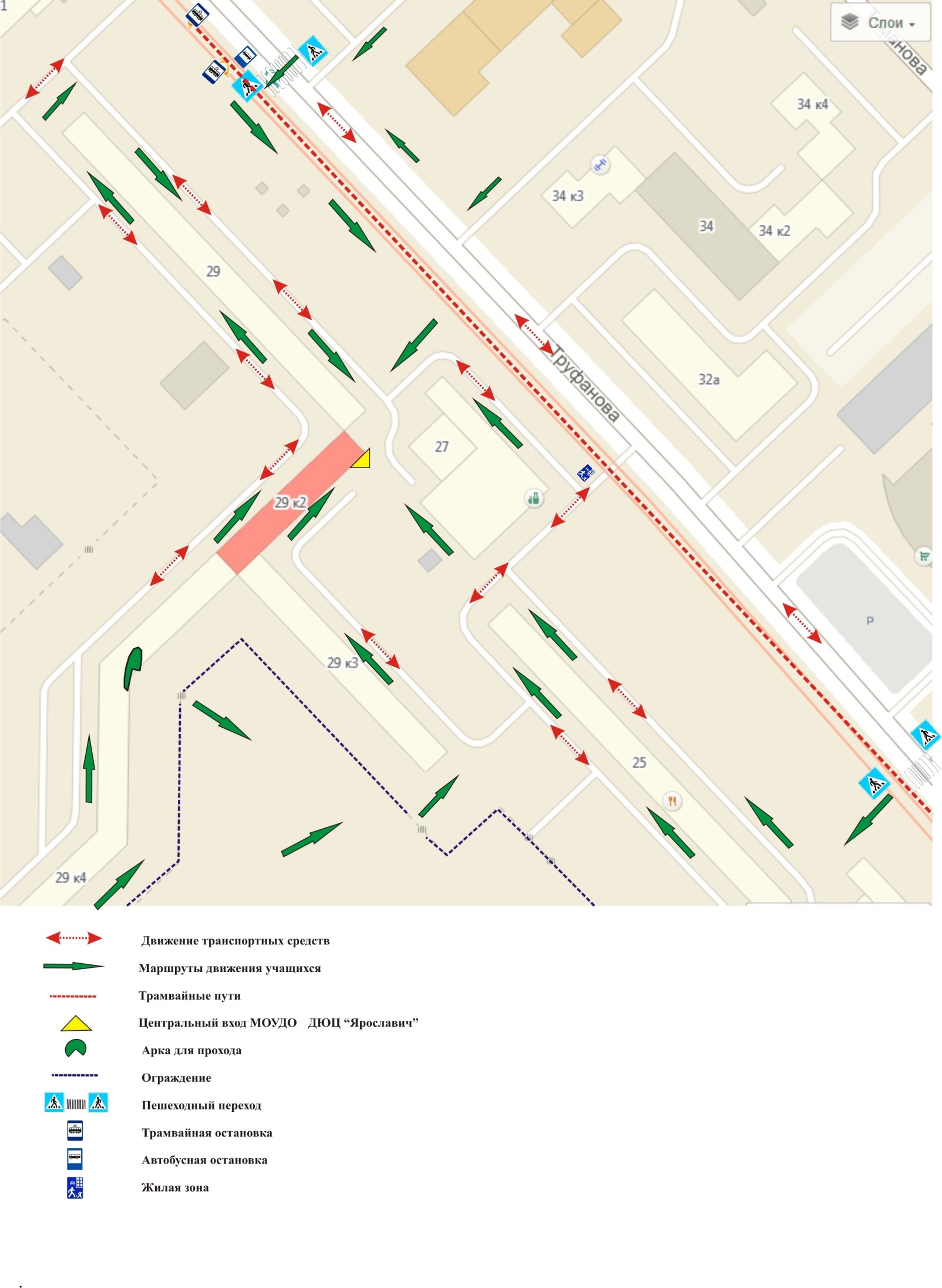 1.4 План-схема организации дорожного движения в непосредственной близости от 3-го учебного здания МОУДО ДЮЦ «Ярославич» с размещением соответствующих технических средств, маршруты движения обучающихся и расположение парковочных мест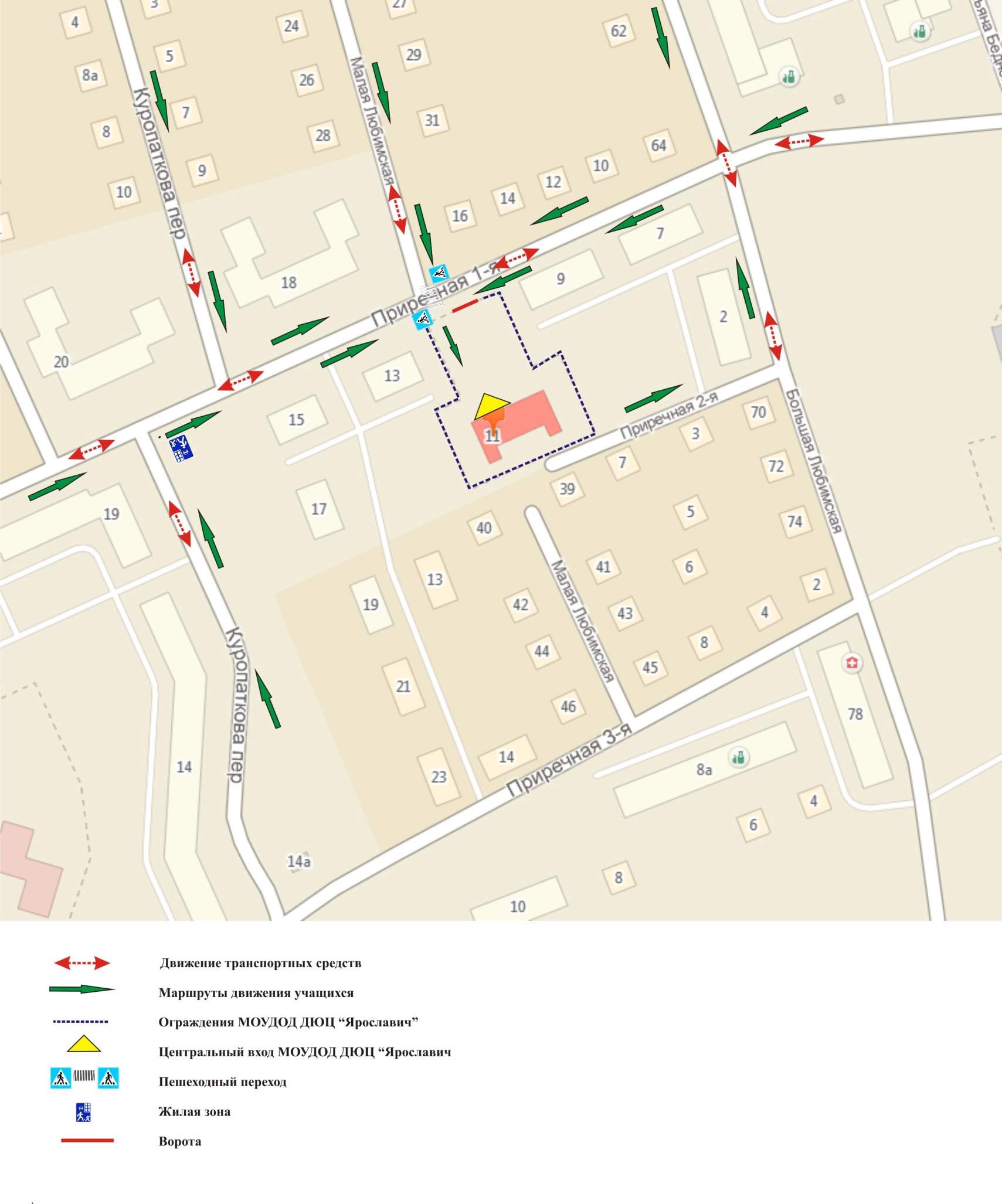 Приложение 2 к паспорту дорожной безопасностимуниципального общеобразовательного учрежденияПояснительная записка к паспорту дорожнойбезопасности муниципального общеобразовательного учреждения1. Паспорт дорожной безопасности муниципального общеобразовательного учреждения (далее – Паспорт) предназначен для отображения информации о муниципальном общеобразовательном учреждении дополнительного образования Детско-юношеском центре «Ярославич» (далее – ДО) с точки зрения обеспечения безопасности обучающихся на этапах их перемещения «дом – ОУ – дом», для использования педагогическим составом и сотрудниками Госавтоинспекции в работе по разъяснению безопасного передвижения и поведения обучающихся на улично-дорожной сети вблизи ОУ и на маршруте «ОУ – дом», для подготовки мероприятий по предупреждению детского дорожно-транспортного травматизма.Паспорт ведется ответственным сотрудником муниципального общеобразовательного учреждения совместно с сотрудниками отдела ГИБДД УМВД по Ярославской области, которые оказывают помощь в разработке Паспорта, а также при внесении необходимых изменений в отдельные разделы Паспорта (схемы, перечни мероприятий по предупреждению ДТП с участием обучающихся). Сотрудники отдела ГИБДД УМВД по Ярославской области в рамках консультаций предоставляют общеобразовательным учреждениям предварительно проработанную(с обозначением пешеходных переходов, дорожных знаков и др.) план-схему района расположения ОУ. Полученная схема дорабатывается, обозначаются пути движения транспортных средств и обучающихся в/из образовательного учреждения, и переноситься в Паспорт ответственными сотрудниками общеобразовательных учреждений.Оригинал Паспорта хранится в ОУ, копия - в контрольно-наблюдательном подразделении ГИБДД УМВД по Ярославской области.2. Типовой Паспорт должен иметь титульный лист и содержать следующие разделы:- Общие сведения;- План-схемы;2.1. Титульный лист должен содержать:надпись «Паспорт дорожной безопасности образовательного учреждения» и наименование образовательного учреждения в соответствии с Уставом;в верхней части листа слева надпись «Утверждаю» и реквизиты (ФИО, дата утверждения) руководителя образовательного учреждения;ниже с правой и левой стороны листа «СОГЛАСОВАНО» и реквизиты (ФИО, дата утверждения) ответственного руководителя отдела ГИБДД УМВД по Ярославской области и директора департамента образования мэрии города Ярославля.Внизу листа указывается год подготовки Паспорта.2.2. Раздел «Общие сведения» должен содержать следующую информацию:- Наименование ОУ;- Тип ОУ;- Местонахождения адрес ОУ;- Фактический адрес ОУ (если отличается от юридического);-Колличество дополнительных зданий ОУ и их месторасположение;- Руководители ОУ: Директор (заведующий);Заместитель директора по учебной работе;Заместитель директора по воспитательной работе;- Ответственный (ые) от муниципального органа управления образованием (телефон,адрес);- Ответственный (ые) от отдела ГИБДД УМВД по Ярославской области (телефон,адрес);- Ответственные за мероприятия по профилактике детского травматизма (телефон,адрес);- Количество учащихся;- Наличие уголка по БДД (если имеется, указать место расположения);- Наличие класса по БДД (если имеется, указать место расположения);- Наличие автогородка (площадки) по БДД (если имеется);- Наличие автобуса в ОУ;- Время занятий ОУ;- Телефоны оперативных служб: МЧС, Полиция, Скорая помощь; дорожно-                                                    эксплуатационных организаций, осуществляющих                                                    содержание УДС;2.3. План-схемы, рекомендуемые к размещению в Паспорте:• план-схема района расположения ОУ, пути движения транспортных средств и обучающихся;• схема организации дорожного движения в непосредственной близости от образовательного учреждения с размещением соответствующих технических средств, маршруты движения обучающихся и расположение парковочных мест;• схема организации дорожного движения в непосредственной близости от дополнительных зданий образовательного учреждения с размещением соответствующих технических средств, маршруты движения обучающихся и расположение парковочных мест• Паспорт может содержать и ряд других схем2.4. Паспорт может содержать любую другую информацию, позволяющую объективно оценить положение дел в ОУ в части, касающейся обеспечения безопасности обучающихся.«УТВЕРЖДАЮ»Директор МОУДО  ДЮЦ «Ярославич»_____________________Е.А. Дубовик«     » сентября 2015 г.«СОГЛАСОВАНО»Главный государственный инспекторбезопасности дорожного движениягорода Ярославля___________________А.К.Иереев«СОГЛАСОВАНО» Директор департамента образованиямэрии города Ярославля______________________ А.И.Ченцова